Meinung ungeschminkt 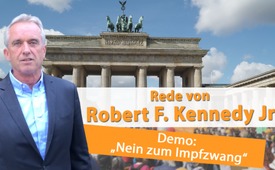 Demo Berlin – „Nein zum Impfzwang“:  Rede von Robert F. Kennedy Jr.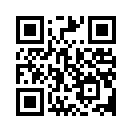 Zum Abschluss der Sendereihe: „Demo Berlin – Nein zum Impfzwang“ sehen Sie die aufrüttelnde Video-Botschaft von Robert F. Kennedy Jr., in der er unter anderem die Machenschaften der Pharmaindustrie aufzeigt und die er mit einer Bitte an die deutsche Bevölkerung abschließt.Heute kommen wir zum Abschluss der Sendereihe: Demo Berlin – Nein zum Impfzwang. 
Sehen Sie im Anschluss die aufrüttelnde Video-Botschaft an die deutsche Bevölkerung von Robert F. Kennedy Jr., dem Neffen des ehemaligen amerik. Präsidenten John F. Kennedy. Diese Rede wurde am 14.09.2019 in Berlin vom „Netzwerk Impfentscheid Deutschland“ ausgestrahlt.

Ich heiße Robert F. Kennedy Jr. Und es tut mir sehr Leid, dass ich heute nicht bei euch in Berlin sein kann. Ich verspreche euch aber, dass ich bald nach Deutschland kommen werde, weil Deutschland das Bollwerk ist im Kampf, unsere Welt vor dem globalen Wahnsinn der pharmazeutischen Industrie zu retten, die unsere Demokratie unterwandert.

Ich möchte euch ein bisschen was über unsere Situation in den USA erzählen. Als ich ein kleiner Junge war, bekam ich 3 Impfungen, und war komplett geimpft. Ich habe 6 Kinder, und meine Kinder erhielten 72 Impfdosen vor ihrem 18. Lebensjahr, die alle verpflichtend waren. Das Gesetz in unserem Land änderte sich, und der große Vorstoß der Impfstoffe begann 1989.

Die US-Gesundheitsbehörde HHS hat Daten, die folgendes zeigen: Wenn man vor 1989 geboren wurde, liegt das Risiko einer chronischen Erkrankung bei 12 %. Chronische Erkrankungen sind beispielsweise Autoimmunerkrankungen wie Diabetes, Arthritis oder Lupus, oder Neurologische Erkrankungen wie ADS, ADHS, Tics, Tourette-Syndrom, Sprachverzögerungen, Narkolepsie und Autismus, und allergische Erkrankungen wie Nahrungsmittelallergien, Anaphylaxis, Asthma, Ekzeme usw. Und nach 1989, bei der Impf-Generation, stieg das Risiko einer chronischen Erkrankung  von 12% auf 54%. Und wir wissen, dass diese Erkrankungen von den Impfungen kommen.

Woher wissen wir das? Weil es an zwei Stellen eine Auflistung all dieser Erkrankungen gibt. Eine davon ist die Liste der epidemieartigen chronischen Erkrankungen der Impf-Generation. Und die zweite Auflistung findet sich in den Beipackzetteln der Impfstoffe, in denen der Hersteller die Nebenwirkungen aufführen muss.

Die Pharmaindustrie verdient mit Impfstoffen 50 Milliarden Dollar pro Jahr, aber sie verdient 500 Milliarden Dollar pro Jahr mit dem Verkauf all der Medikamente, die zur Behandlung dieser Epidemie von chronischen Erkrankungen benötigt werden. Medikamente für Diabetes, Arthritis, Epi-Pens für Nahrungsmittelallergien, Asthma-Inhalatoren, Medikamente für Anfallsleiden, und viele mehr. Und die Industrie möchte diesen Markt nicht aufgeben.

Zu diesem Zweck machen sie unsere Kinder zur Ware, und haben die Kontrolle über Regierungs- und Aufsichtsbehörden an sich gerissen, über die Gerichte und die Massenmedien. Das einzige, was uns bleibt, ist unsere demokratische Macht. Die Macht, uns mit anderen Menschen zusammen zu schließen und zu verlangen, dass wir nicht in diesen Abgrund des pharmazeutischen Kartells gestürzt werden.

Und der Siedepunkt, die Spitze des Speers, ist heute Deutschland. Deutschland hat eine lange Geschichte des Widerstands gegen medizinische Zwangsmaßnahmen. Die Deutschen wissen, dass so etwas mit Faschismus in Verbindung gebracht wird, daher auch der große Widerstand. Doch auch die Pharmaindustrie übt einen enormen Druck aus, um die Impfpflicht für alle durchzusetzen, selbst für Kinder, die zuhause unterrichtet werden.

Daher ist meine Bitte an euch, heute die Stellung zu halten, und euch gegen diesen enormen pharmazeutischen Übergriff zu wehren. Dies ist ein globaler Kampf, den wir alle gemeinsam kämpfen. Ich danke euch für euren Mut, für eure Vision und euren Idealismus. Und ich werde bald mit euch auf den Barrikaden sein.von mv.Quellen:-Das könnte Sie auch interessieren:#Impfen - – ja oder nein? Fakten & Hintergründe ... - www.kla.tv/Impfen

#DemoFreieImpfentscheidung - Demo-FreieImpfentscheidung - www.kla.tv/DemoFreieImpfentscheidung

#RobertFKennedy - www.kla.tv/RobertFKennedy

#MeinungUngeschminkt - ungeschminkt - www.kla.tv/MeinungUngeschminkt

#DemoBerlin - www.kla.tv/DemoBerlinKla.TV – Die anderen Nachrichten ... frei – unabhängig – unzensiert ...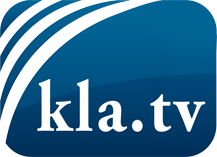 was die Medien nicht verschweigen sollten ...wenig Gehörtes vom Volk, für das Volk ...tägliche News ab 19:45 Uhr auf www.kla.tvDranbleiben lohnt sich!Kostenloses Abonnement mit wöchentlichen News per E-Mail erhalten Sie unter: www.kla.tv/aboSicherheitshinweis:Gegenstimmen werden leider immer weiter zensiert und unterdrückt. Solange wir nicht gemäß den Interessen und Ideologien der Systempresse berichten, müssen wir jederzeit damit rechnen, dass Vorwände gesucht werden, um Kla.TV zu sperren oder zu schaden.Vernetzen Sie sich darum heute noch internetunabhängig!
Klicken Sie hier: www.kla.tv/vernetzungLizenz:    Creative Commons-Lizenz mit Namensnennung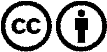 Verbreitung und Wiederaufbereitung ist mit Namensnennung erwünscht! Das Material darf jedoch nicht aus dem Kontext gerissen präsentiert werden. Mit öffentlichen Geldern (GEZ, Serafe, GIS, ...) finanzierte Institutionen ist die Verwendung ohne Rückfrage untersagt. Verstöße können strafrechtlich verfolgt werden.